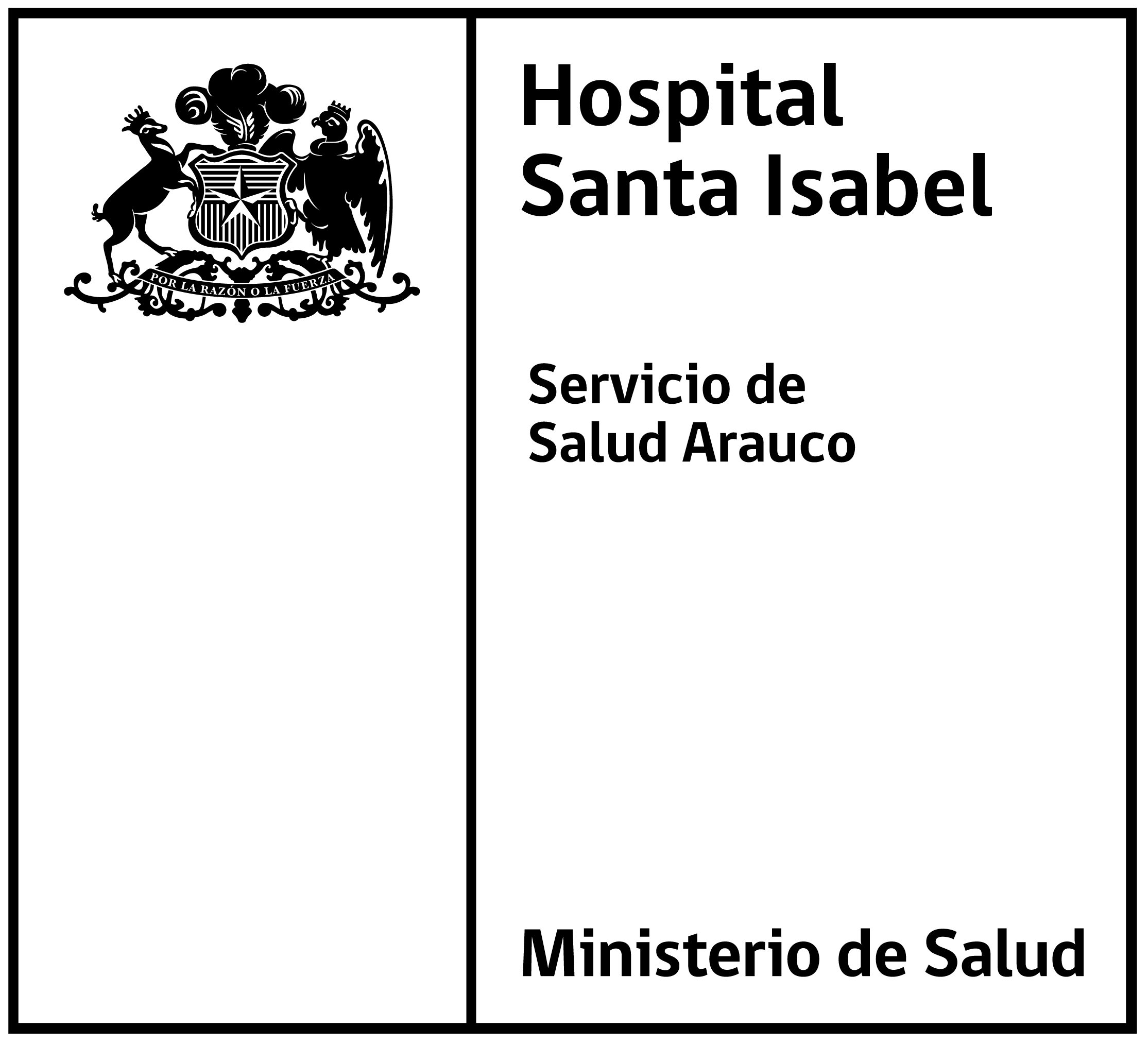 		   DE:       ENFERMERA COORDINADORA SAMU.		     A:       JEFE DE RECURSOS HUMANO.                     				             Comunica que Don (ña): 	Se incorporará en forma:             El funcionario individualizado reemplazara: .            Quien está ausente del turno por: RESOLUCION EXENTA(Si es un retiro permanente del funcionario, expresarlo; si es un reemplazo transitorio, indicar la causa de la ausencia del funcionario).  Por lo tanto solicito a usted confeccionar la resolución respectiva que ordene el pago de horas extraordinarias correspondientes. Vº Bº RECURSOS HUMANOS       		                              Firma y Timbre